CONCURSO DE LOGO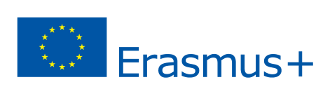 Crear un logo para el proyecto « Las Mujeres de mi familia »Recomendaciones :El logo debe representar el tema o el título del proyecto.Se puede presentar en cualquier formato (dibujo o digital).Un logo es un dibujo con líneas simples por lo que no debe tener demasiados detalles ni demasiados colores.El logo final tendrá un tamaño pequeño, por lo que debe ser un dibujo visible y legible. Los plazos de realización y la votación :Cada centro debe haber preseleccionado 3 logos para el 11 de diciembre como último día. Para esto, un/a profesor/a se encargará de recoger los diseños el miércoles 2 de diciembre,  y los colgará en el mural Erasmus + del centro de manera anónima. El miércoles 9 de diciembre se celebrará la votación que designará los tres mejores logos. Cada centro es libre de organizar el concurso como quiera mientras los tres logos seleccionados en el centro se tengan para el 11 de diciembre como muy tarde.Una vez realizada la votación, cada centro socio enviará la fotografía de los logos ganadores a Odile Wallart (coordinadora del proyecto en Maurice Janetti) que organizará una votación final a través de la página de Facebook : « Mujeres de mi familia » Concurso para elegir el voto. Los nueve logos se subirán al Facebook de forma anónima. El logo que tenga el mayor número de « Me gusta » será elegido como el logo del proyecto. La votación se realizará entre el 11 y el 18 de diciembre.